MARKTGEMEINDEBAD DEUTSCH-ALTENBURGBezirk Bruck an der Leitha, NiederösterreichA-2405 Bad Deutsch-Altenburg, Erhardgasse 2Telefon: 02165/62900, Telefax: 02165/62900-7e-mail: amtsleiter@bad-deutsch-altenburg.gv.at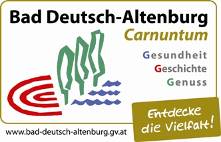 Bad Deutsch-Altenburg, 24.07.2023GZ.: 004-1-17/6-2023N I E D E R S C H R I F Tüber den öffentlichen Teil der Sitzung des Gemeinderates der Marktgemeinde Bad Deutsch-Altenburg am Montag, 24.07.2023 im Sitzungssaal der Gemeinde Bad Deutsch-Altenburg.Die Einladung zu dieser Gemeinderatssitzung erfolgte am 19.07.2023 mittels E-Mail.Die Anberaumung dieser Sitzung wurde öffentlich kundgemacht.Anwesend: 	Bürgermeisterin Petra WagenerVizebürgermeister Markus KeprtGGR Robert Strasser			GR Gerhard Trott	GGR Dr. Hans Wallowitsch		GR Stefan GumprechtGR Taner Iskender			GR Christian Horvath			GGR Franz Pennauer ab TOP 9	GR Franz Lackner			GGR Johannes Krems		GR Olivia Höferl-MarholdGR Alexander Madle			GR Hermine HofmeisterGR Mag. Andrea Rauscher		GR Alfred Helm 	GR Rene Matzinger			GR Ing. Hermann TerscinarEntschuldigt abwesend:  	GR Özlem AkgündüzSchriftführerin: 		AL Ingrid Fink-WolframDie Gemeinderatssitzung ist beschlussfähig und in diesem Teil öffentlich.An der Sitzung nehmen keine Zuhörer teil.Beginn: 				18,00 UhrEnde des öffentlichen Teiles:    	18,20 UhrDie Gemeinderatssitzung hat nachfolgende:Entscheidung über Einwendungen gegen die Verhandlungsschriften der öffentlichen Sitzungen des Gemeinderates vom 11.07.2023Mitteilungen und Berichtedurch die Bürgermeisterindurch die Mitglieder des Gemeindevorstandesdurch den Jugendgemeinderatdurch den Umweltgemeinderatdurch den Energiebeauftragtendurch den Bildungsbeauftragtendurch den Obmann des Volksschulausschussesdurch den ZivilschutzbeauftragtenBericht des Prüfungsausschusses über die Sitzung vom 12.07.2023Vergabe Lieferung und LeistungenGrundstücksüberlassung NÖ Landessregierung SulzbachRichtlinien zur Vergabe gemeindeeigener WohnungenDie Beratung und Beschlussfassung zu folgenden Gegenständen erfolgt unter Ausschluss der Öffentlichkeit:Entscheidungen über die Einwendungen gegen die Verhandlungsschriften der nicht öffentlichen Sitzungen des Gemeinderats vom 11.07.2023WohnungsvergabeMietzinsbremse Gemeindewohnungen PersonalangelegenheitenTOP 1Entscheidungen über Einwendungen gegen die Verhandlungsschrift der öffentlichen Sitzungen des Gemeinderates vom 11.07.2023Gegen das Protokoll der Sitzung vom 11.07.2023 liegen keine schriftlichen Einwendungen vor. Diese Niederschrift gilt somit als genehmigt. Im Anschluss daran erfolgt die Unterfertigung durch die Protokollprüfer der im Gemeinderat vertretenen Parteien. TOP 2 aMitteilungen und Berichte durch die BürgermeisterinMit Schreiben von Frau Landeshauptfrau Mag. Johanna Mikl-Leitner wird mitgeteilt, dass Bedarfszuweisungsmittel in der Höhe von EUR 150.000,-- für Straßen- und Brückenbau sowie EUR 1.750,-- für Güterwegeerhaltung in der Sitzung der NÖ Landesregierung eingebracht und bewilligt wurden. Die Auszahlung erfolgte vergangenen Freitag.Mit Schreiben vom 06.07.2023 teilt LH-Stellvertreter Dr. Stefan Pernkopf mit, dass für den Ankauf des MTF für die Freiwillige Feuerwehr Bad Deutsch-Altenburg eine Rückerstattung des anteiligen Umsatzsteuerbetrages in der Höhe von EUR 10.000.—gewährt wird. Dieser wurde bereits überwiesen.Frau Landeshauptfrau Mag. Johanna Mikl-Leitner und das Amt der NÖ Landesregierung Abtlg. Kunst und Kultur teilen mit, dass für die Trockenlegungsmaßnahmen am Gemeindeamt ein Finanzierungsbeitrag in der Höhe von EUR 15.000,-- vergeben wurde. EUR 10.000,-- wurden bereits überwiesen. Die restlichen EUR 5.000,-- folgen nach Vorlage der Abrechnung. Die EVN gibt bekannt, dass für Stromlieferungen für kommunale Anlagen von 01.08.2023 bis 31.12.2023 ein Sonderrabatt von 5 ct/kWh gewährt wird. Die Staubmessungen im Bereich Bad Deutsch-Altenburg und Hainburg wurden von 05.05.2022 bis 05.05.2023 durch das Laboratorium für Umweltanalytik GmbH durchgeführt. Der Messbericht liegt nun vor und kann Einsicht genommen werden. Laut Anrainer in der Hainburgerstraße ist die Staubbelastung gesunken. Das Kuratorium für Verkehrssicherheit (KFV) hat am Dienstag, den 09.05.2023 und am Freitag den 26.05.2023 eine Verkehrszählung im Bereich der Kreuzung B9/Bauweltstraße/Rampe L167 durchgeführt. Diese liegt zur Einsichtnahme bereit.Von Frau Olga Misurova, Berggasse 8, langte ein Dankesschreiben an die Mitarbeiter des Gemeindebauhofs ein, in dem sie sich für die rasche und unproblematische Hilfe beim Wasserrohrbruch in der Nacht von Freitag auf Samstag am 26.05.2023 bedankt. TOP 2 bMitteilungen und Berichte durch die Mitglieder des GemeindevorstandesBericht GGR Dr. Hans Wallowitsch:Die Klassen und die Aula samt Stiegenhaus im Altbau der Volksschule wurde plangemäß in den Ferien ausgemalt. Zur Anbotslegung wurden vier Firmen angeschrieben. Die Firmen FarbenAnstalt aus Petronell-Carnuntum, Novak aus Prellenkirchen und Farbenprinz aus Bruck/L haben abgegeben. Die Firma Selberherr hat keine Kapazitäten frei. Die Firma Farbenprinz mit einem Preis von EUR 11.400,-- war nicht nur der Billigstbieter, auch die Ausführung war mehr als in Ordnung und das kleine Unternehmen aus Bruck a.d. Leitha kann wärmstens weiterempfohlen werden. Die HKL-Anlagen wie Wohnraumlüftung, Heizung, etc. müssen laufend gewartet werden. Gerade die Filter müssen immer wieder von Staub befreit werden. Die ursprünglich ausführende Firma ist zu weit entfernt um kostengünstige Wartung anbieten zu können. Mit der planenden Firma Getec wurde ein Wartungsvertrag unter Nachverhandlungen zum Preis von EUR 4.000,-- vereinbart. Die diesbezüglichen Beschlüsse sollen in der nächsten Sitzung des Volksschulausschusses erfolgen. Bericht GGR Johannes Krems:Gemeinsam mit Bund und Land konnten die Sanierungs- und Sicherungsarbeiten im Bereich Sulzbach durchgeführt werden. Da das Budget nicht komplett ausgeschöpft wurde, soll mit den zuständigen Personen Gespräche erfolgen, die restlichen Mittel für das nächste Jahr zur Verfügung zu stellen. Die Abrechnung der Güterwegesanierung mit der NÖ Landesregierung muss jährlich bis Ende August erfolgen. TOP 2 cMitteilungen und Berichte durch den Jugend-GR, GR Rene MatzingerKein Bericht.TOP 2 dMitteilungen und Berichte durch den Umwelt-GR, GR Ing. Hermann TerscinarDie durchgeführte Staubmessungen haben keinerlei Überschreitungen der Kurorterichtlinien ergeben.TOP 2 eMitteilungen und Berichte durch den Energie-GR Stefan GumprechtKein Bericht.TOP 2 fMitteilungen u. Berichte durch den Bildungs-GR GR Taner IskenderIm Ort werden zahlreiche sportlichen Einrichtungen angeboten. Die Ballettschule, die Calisthenicsanlage und zuletzt sogar ein Kampfsportverein im Turnsaal bieten die Möglichkeit zur Ausübung. Zukünftig soll das bestehende Angebot noch weiter ausgebaut werden. TOP 2 gMitteilungen und Berichte durch den Obmann des VS-Ausschusses Dr. Hans WallowitschErfolgte unter TOP 2 bTOP 2 hMitteilungen und Berichte durch den Zivilschutzbeauftragten u. Sicherheits-GR Kein Bericht.TOP 3Bericht des Prüfungsausschusses über die Sitzung vom 12.07.2023Die Obfrau verließt das Protokoll der Sitzung vom 12.07.2023Stellungnahme Bürgermeisterin Petra Wagener:Liquiditätssituation der Marktgemeinde:Die Kontoauszüge der gemeindeeigenen Konten per 24.07.2023 zeigen einen positiven Saldo in der Höhe von gesamt EUR 104.921,87 auf: BAWAG P.S.K.:				EUR   17.546,16Sparkasse Hainburg-Bruck-Neusiedl: 	EUR   87.375,71Die Abgabenvorschreibung für das 3. Quartal 2023 mit einem Gesamtwert von EUR 231.563,69 wurde vorige Woche verschickt.  Wie bereits berichtet, wurden Bedarfszuweisungsmittel in der Höhe von EUR 150.000,-- für Straßenbau und EUR 1.750,-- für Güterwege überwiesen. An Juliertragsanteilen wurden EUR 130.212,99 ausbezahlt. Weiters wurden Teilauszahlungen der Förderungen für die Trockenlegung des Gemeindeamts (Bundesdenkmalamt EUR 5.100,-- und NÖLR, Abtlg. Kultur EUR 10.000,-) überwiesen. Die Restzahlungen folgen nach Abrechnung der Schlussrechnungen (Bundesdenkmalamt EUR 6.500,-- und NÖLR, Abtlg. Kultur EUR 5.000,-). Die Abrechnung der Firmen beträgt EUR 145.558,08 inkl. MWSt. (EUR 5.880,00 Fa. OFI Mauerwerksbefundung, EUR 133.582,08 Fa. Steiner Bau GmbH, EUR 6.096,00 Fa. BME Örtliche Bauaufsicht).  Im Rahmen des KIP 2023 (Kommunales Investitionsprogramm 2023) wurden unserer Gemeinde EUR 191.934,00 zugesagt. Davon werden je die Hälfte (EUR 95.967,00) für Energiesparmaßnahmen und Infrastrukturmaßnahmen gewährt. Die Umstellung von 364 Lichtpunkten der Straßenbeleuchtung auf LED wird Kosten in der Höhe von EUR 210.094,73 verursachen. Der Antrag auf Förderung wurde bereits eingereicht. Zeitgleich wurde bei der KPC (Kommunalkredit Public Consulting) eingereicht, da dies die Grundvoraussetzung für eine Förderung im Rahmen des KIP ist. Seitens der KPC wurden EUR 10.920,-- positiv geprüft. Die Bewilligung ist noch ausständig. Erst danach wird die Förderung KIP ausbezahlt. Bedarfszuweisungsmittel in der Höhe von EUR 54.600,-- (EUR 150,-- pro Lichtpunkt) können erst nach Abrechnung beantragt werden. Der zweite Teil der Förderung KIP 2023 wird für Straßenbaumaßnahmen beantragt. Die Antragstellung kann bis 31.12.2024 erfolgen. Für den Ankauf der FF-Autos wurden EUR 119.904,-- für das MTVA im Jahr 2022 und EUR 486.372,05 für das HLF3 im Jahr 2023 bezahlt. Seitens der Freiwilligen Feuerwehr erfolgte eine Beteilung mit EUR 60.000,-- im Jahr 2022 und EUR 24.000,-- im Jahr 2023. Durch den NÖ Feuerwehrverband wurden bisher für das MTVA EUR 7.000,-- überwiesen. Für das HLF3 sind noch EUR 72.000,-- zugesagt. Ebenso wurde die USt.-Refundierung für das MTVA in der Höhe von EUR 10.000,-- ausbezahlt. Für das HLF 3 werden EUR 66.700,-- zugesagt. Die Darlehensaufnahme im Ausmaß von EUR 410.300,-- ist derzeit durch eine noch ausständige Bewilligung durch die Landes-Finanzsonderaktion blockiert. Laut NÖ Landesregierung, Abteilung Finanzen soll die Zusage mit Anfang August erfolgen. Stellungnahme Kassenverwalterin:Der Bericht des Prüfungsausschusses wird zur Kenntnis genommen. Der Stellungnahme von Frau Bgm. Petra Wagener wird zugestimmt. TOP 4Vergabe Lieferung und LeistungenAntragsteller: GGR Dr. Hans WallowitschSachverhalt/Begründung:In der Gemeinderatssitzung vom 10.10.2022 wurde die Sanierung der Mauer im Gemeindepark im Bereich Spielplatz zum Preis von EUR 19.740 inkl. MWSt. beschlossen. Da in diesem Bereich oft Fußball gespielt wird und die Bälle immer wieder beim Anrainer landen, wurde mit der Firma Tegmen Bau GmbH als Lösung die Montage eines Stabgitterzauns auf der Mauer gefunden. Die Kosten hierfür betragen EUR 7.571,62 inkl. MWSt. AntragDer Gemeinderat möge die Montage des Doppelstabgitterzauns auf der sanierten Mauer beim Spielplatz zum Preis von EUR 7.571,62 inkl. MWSt. durch die Firma Tegmen Bau GmbH beschließen.Wortmeldungen:		KeineAbstimmungsergebnis:	Einstimmig angenommenTOP 5Grundstücksüberlassung NÖ Landesregierung SulzbachAntragsteller: GemeindevorstandSachverhalt/Begründung:Im Zuge der geplanten Sulzbachsanierung und im Zusammenhang mit dem Bibermanagement erfolgte eine Begehung mit der Abtlg. WA3-Wasserbau der NÖ Landesregierung, welche den Eigentümer des Sulzbaches (Republik Österreich-Öffentliches Wassergut) vertritt. Das Grundstück 923/1, EZ 412, KG 05101 Bad Deutsch-Altenburg (Regenüberlaufbecken in Verlängerung der Steinabrunngasse) im Ausmaß von 3.049 m², ist derzeit im Besitz der Marktgemeinde Bad Deutsch-Altenburg und soll, wie der restliche Sulzbach auch (Grundstück Nr. 1146, EZ 659), in das Eigentum der Republik Österreich (Land- und Forstwirtschaftsverwaltung-Wasserbau) Öffentliches Wassergut übertragen werden. Hierzu wurde ein entsprechender Teilungsplan, GZ 70586 vom 11.11.2022 erstellt vom Amt der NÖ Landesregierung, Abteilung Allgemeiner Baudienst (Vermessung Molzer ZT GmbH, GZ 1876 vom 08.06.2022) ausgefertigt. Zur grundbücherlichen Durchführung ist ein Beschluss des Gemeinderats notwendig. AntragDer Gemeinderat möge folgenden Beschluss fassen: Die in beiliegender Vermessungsurkunde des Amtes der NÖ Landesregierung, Abteilung Allgemeiner Baudienst, GZ 70583 in der KG Bad Deutsch-Altenburg dargestellten und nachfolgend angeführten Trennstücke werden an die in der Vermessungsurkunde angeführten neuen Eigentümer übertragen: Trennstück 1Die nachfolgenden angeführten Grundstücke werden gelöscht: Grundstück Nr. 923/1Die Vermessungsurkunde ist ein fester Bestandteil des Beschlusses und liegt beim Gemeindeamt während der Amtsstunden zur Einsicht auf. Gegen eine Verbücherung gemäß §§ 15 ff Liegenschaftsteilungsgesetz besteht kein Einwand.Wortmeldungen:		GR Ing. Hermann Terscinar, GGR Johannes KremsAbstimmungsergebnis:	Einstimmig angenommenTOP 6Richtlinie zur Vergabe gemeindeeigener WohnungenAntragsteller: GemeindevorstandSachverhalt/Begründung:Gemäß § 35, Abs. 1, Zif. 22, lit. h, der NÖ Gemeindeordnung 1973 fällt der Abschluss oder die Auflösung von Bestandsverträgen, sofern dies nicht aufgrund von Richtlinien gem. Ziff. 1 dem Gemeindevorstand vorbehalten ist, in die Kompetenz des Gemeinderats. Hierunter fallen auch die Mietverträge für die gemeindeeigenen Wohnungen. Diese werden jedoch in immer kürzeren Abständen zurückgegeben und neu vermietet. Um den Verwaltungsaufwand so gering als möglich zu halten, soll die Vergabe der gemeindeeigenen Wohnungen mittels Richtlinie gem. § 35, Abs. 1, Ziff. 1 der NÖ Gemeindeordnung dem Gemeindevorstand übertragen werden. AntragDer Gemeinderat möge folgende Richtlinie zur Wohnungsvergabe beschließen: RICHTLINIENdes Gemeinderats der Marktgemeinde Bad Deutsch-Altenburgzur Vergabe von gemeindeeigenen Wohnungenbeschlossen in der Sitzung vom 24.07.2023§ 1 AllgemeinesZweck dieser Richtlinien ist es, die Vergabe von Gemeindewohnungen in der Marktgemeinde Bad Deutsch-Altenburg im Sinne der Verwaltungsvereinfachung (Sparsamkeit, Wirtschaftlichkeit und Zweckmäßigkeit) dem Gemeindevorstand zur Entscheidung zu übertragen. § 2 GeltungsbereichDie gemeindeeigenen Wohnhäuser Badgasse 4 mit Top 1 bis Top 32, Wienerstraße 17 mit Top 1 bis Top 10. Auf die Vergabe der Geschäftsräumlichkeiten im Erdgeschoß der Liegenschaft Wienerstraße 17, Bauteil 1 und Bauteil 2 finden diese Richtlinien keine Anwendung.§ 3 VergabeverfahrenVoraussetzungen Vollendung des 18. Lebensjahres. Der Wohnungswerber muss die zugeteilte Wohnung als Hauptwohnsitz verwenden. Österreichischer Staatsbürger oder diesem gleichgestelltAufenthaltsberechtigung in Anwendung asylrechtlicher BestimmungenStaatsangehörigkeit eines anderen EWR-MitgliedstaatesErmittlungsverfahrenIm Ermittlungsverfahren sind alle Kriterien zur Beurteilung der persönlichen Verhältnisse der Wohnungswerber zu erfassen. Wohnungsuchende haben hierzu ausschließlich das von der Marktgemeinde Bad Deutsch-Altenburg zur Verfügung gestellte Formular zu verwenden. Ausschließlich vollständig ausgefüllte Anträge mit den erforderlichen Unterlagen werden in die Evidenzliste aufgenommen. Falsche Angaben führen zu einer Streichung. Vergabe in der Sitzung des Gemeindevorstandes der Marktgemeinde Bad Deutsch-Altenburg. § 4 RechtsanspruchAuf die Vergabe von Gemeindewohnungen besteht kein Rechtsanspruch§ 5 InkrafttretenDiese Richtlinien der Marktgemeinde Bad Deutsch-Altenburg für die Vergabe der gemeindeeigenen Wohnungen treten mit dem Zeitpunkt der Beschlussfassung durch den Gemeinderat der Marktgemeinde Bad Deutsch-Altenburg in Kraft und sind ab diesem Zeitpunkt allen abzuschließenden Mietverträgen mit Privatpersonen zugrunde zu legen.Wortmeldungen:		Bgm. Petra Wagener, GR Ing. Hermann TerscinarAbstimmungsergebnis:	Einstimmig angenommenSchriftführerin:				Gemeinderat (SPÖ):			(AL Ingrid Fink-Wolfram)				(GR Gerhard Trott)Gemeinderat (Team Altenburg):			Gemeinderat (WIR):(GR Mag. Andrea Rauscher)				(GR Ing. Hermann Terscinar)Gemeinderat (FPÖ):					Gemeinderat (Volkspartei B.D.-Altenburg):(Vizebgm. Markus Keprt)				(GGR Johannes Krems)Bürgermeisterin:		(Bgm. Petra Wagener)			